Meeting #12Date: 11/7/2019 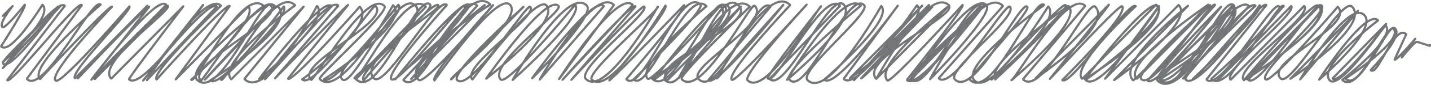 I pledge, on my honor, to uphold the objects of Key Club International; to build my home, school, and community; serve my nation and God, and combat all forces, which tend to undermine these institutions. 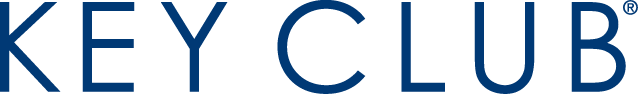 Call to Order and Pledge:2018-2019 Board Members and Advisors:Unicef Boxes  Turn in full box of money for 2 hours by Nov. 7 meeting. Credit for service is based on participation. Collect all you can for Unicef! MOD Pizza Fund Raiser  Join us at MOD Pizza on 26 mile road on November 7th from 4:00pm – 8:00pm for a delicious fund raiser. If you get a signature from the Event Leader at this event, you will be credited 1 service hour. Make a purchase for the fundraiser, get 2 hours! Event Leaders needed in 1-hour blocks. Writing Letters to Veterans – Sunday, Nov 10, 2019 This event will be from 12pm to 3pm at the Pine Ridge Plumbrook (8350 Plumbrook Rd, Sterling Heights, MI 48313). At this event, volunteers will be writing letters for Veterans and making bags to go along with it.Please make sure that when you sign up on the Sign Up Genius that you do so under Eisenhower High School.https://m.signupgenius.com/#!/showSignUp/8050b4aafa82aa7f94-letters1 Counting Party Monday, Nov 11 – after school in 112 Count Unicef coins with Project Outreach. Fall RallySat, November 9, 2019 – 10:00 -- 4:45pm -- at Anchor Bay 6319 County Line Rd, Fair Haven, MI. Registration is closed. Participants need to turn in a permission slip and medical form to Mrs. Craun. Blood Drive – Tuesday, Nov 12, 2019 Committee sets up blood drive tables on Monday Nov 11 after school in PAC lobby. Workers during the blood drive:  https://signup.com/go/tesHFVq Santa’s Craft Castle Bake Sale DonationsWe will be collecting bake sale items on Friday, November 22, 2019. You may drop off your donations to Mrs. Craun’s room (223).https://www.signupgenius.com/go/70A0E4FACAC2AAAFF2-2018 Make Up Meeting  Thurs, November 21, 2019 – 2:20 – 3:20pm – We will have monthly meetings after school on the fourth Thursday of the month until Jun 25, 2020. These meetings are offered to make up attendance time towards your hours. Orientation – Go over the structure of Key Club International; find out what the “Objects of Key Club” are; what is a District and a Division? Who are the student leaders outside of our school? This will be our New Member Orientation. Ongoing EventsHoliday Food Drive – now through Dec. 19 Donate non-perishable food items or gift cards Five items credited 1 service hour; max 2 hrs per week. $5/hr in gift cards. Bring cereal, peanut butter, boxed potatoes, etc. Please don’t bring junk. Bring healthy food to feed the hungry. Not sure what to buy? Bring a gift card to Kroger or Meijer. Letters and Bags for Veterans DonationsWe will be collecting travel sized lotions and fuzzy socks our annual Letters to Veterans event.Every pair of socks will be credited ½ a service hour and every travel sized bottle of lotion will be credited ½ of a service hour.Although we will collect all donations, the maximum of hours that can be collected from this event is 6.Additional Information:Key Club will be Adopting a Family for Christmas. More info to come.  Induction Ceremony April 1, 2020. Every member attends. If you have any ideas for sponsored events, please feel free to share them with the board.   Anthony Berkimer – President Ana Uldedaj – Vice President Olivia Stack – Secretary Jacob Munn – Treasurer Rachel Austin – Bulletin Editor Mrs. Craun – Faculty AdvisorMrs. Linda Ann Heldt– Kiwanis AdvisorMr. Pretari – Malow NJHS Advisor